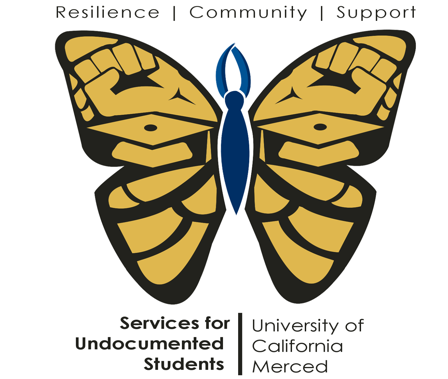 Checklist for Undocumented StudentsAdmitted to the University of California, MercedCongratulations on your admission to the University of California, Merced. Your admission to the University is a reflection of your outstanding scholastic efforts and commitment to personal excellence.Now that you have been admitted, there will be a variety of tasks to complete ranging from accepting your admission to your preparation for the upcoming academic year. We hope the following information will assist you in getting off to a great start as you begin a new and exciting chapter.Admissions:Check your student portal for admissions statusCheck your student portal to make sure your contact information is correctAfter receiving offer of admission, review the “Conditions of Admission”Check student portal every day or every other day for any updates, requests, or deadlinesSubmit any documents requested by the Office of Admissions – posted on your “To Do List” on your student portalNotify the Office of Admissions of any changes from what was originally submitted on your UC application (e.g., courses dropped or added, grade changes, etc.)Notify the Office of Admission of any possible academic deficiencies (D’s and F’s) via your student portalSubmit Statement of Intent to Register (SIR) to accept your admission via student portal by May 1st deadline (for first-year students) or June 1st deadline (for transfer students)Recall if you received fee waiver for the UC application. If yes, you may qualify for deferral of the $250 SIR depositOr, pay non-refundable $250 admission depositOr, inquire with the Office of Admissions about deferment of $250 deposit if you don’t have the funds needed at this timeRequest transcripts be sent to the UC Merced Office of Admissions before the July 1st deadline – Address: UC Merced Office of Admissions, 5200 N. Lake Road, Merced, CA 95343Additional transcripts of ALL institutions attended (e.g., online courses, previous high schools, and other college/universities attended), even if you took just one course, and regardless of whether or not you passed the classHave an additional one sent to you – but DO NOT open (this will serve as your backup)Request documents be sent to the Office of Admissions of the UC you will be attending in the fall before July 15th deadlineOffers of admission are provisional until the campus receives your finalofficial transcript and verifies successful completion of all coursework required for UC eligibilityAP ScoresIB ScoresSAT Reasoning and Subject Test scoresIf you submitted official scores from the testing agency with your UC application, you do not need to resendACT ScoresIf you submitted official scores from the testing agency with your UC application, you do not need to resendRegister to attend Summer Bridge ProgramRegister for Summer OrientationAcademic Preparation:Review and become familiar with major and graduation requirements (available in the online campus catalog)Apply for the Fiat Lux Scholars Program (deadline is May 14th): http://fiatlux.ucmerced.eduApply for a mentor through the Success Mentor Program: http://mentoring.ucmerced.eduEnroll in Undergraduate Studies 010 (sections specific for first-year and transfer students are available)Obtain a campus map and your class schedule – the day before classes begin, walk around campus and find your classroomsArrive early to each class to find a good seatPlace on a calendar all important dates for each class; e.g., midterms, papers due, group projects, and finalsAttend workshops (e.g., note taking, stress management, study skills, conducting research, etc.) offered by the Calvin E. Bright Success CenterMeet with adviser periodically during the semesterUtilize professors’ and Teaching Assistants’ (TAs) office hoursMeet with tutors:Calvin E Bright Success Center: http://learning.ucmerced.eduSTEM Center: http://stemresourcecenter.ucmerced.edu/academic-servicesAttend ALL classesRegister for Student Mentor Program: http://mentoring.ucmerced.eduCampus Bookstore:Purchase textbooks, readers, and recommended reading materials for each course you have enrolled in for the fall termView campus bookstore’s web site for ordering and purchasing textbooksonlineInquire about other options in regards to purchasing textbooks; e.g., book rentals, e-books, other students, professors, etc.If you do not own one, purchase computer or laptopInquire with the Information Technology (IT) Office what type of computerto purchase (PC versus Mac)Register computer with University PoliceMeet with IT for any computer assistance (available on move-in day)Inquire with campus bookstore about possible computer discountInquire with campus bookstore about any amenities that come with thepurchase of a computer (e.g., printer, ink, etc.)Register warranty for computer with manufacturerFinancial Aid:Check student portal for Financial Aid awardShow Financial Aid award to your family to determine if it meets the family budgetContact the Office of Financial Aid to ask questions about your award(209) 228-7178finaid@ucmerced.eduAccept Financial Aid award (grant and scholarship money will automatically be distributed to your student account prior to the academic year)Accept Dream LoanYou will need to decide if you wish to accept the Dream Loan, if offeredComplete appropriate Master Promissory Note (MPN) and EntranceCounseling interview requirements as instructed by the Office of Financial Aid and Scholarships, if requiredAll male students must register with the Selective Service via: www.sss.gov/default.htm to remain eligible for financial aid – this applies to AB 540 students as wellSubmit all documents requested by the Office of Financial Aid – posted on your student portal by June 1st , if you require an extension, contact the Office of Financial Aid and Scholarships prior to the June 1st deadlineContact the Office of Financial Aid should there be any changes in your family’s income prior to the academic yearIf planning to attend Summer Session (check with coordinating office) prior to fall 2017, submit a California Dream Act application (AB 540 eligible students) for the academic year of 2016 - 2017 to be eligible for financial aid Office of the Registrar:Submit Statement of Legal Residency to the Office of the Registrar, via student portalSubmit UC Nonresident Tuition Exemption Application and Affidavit due to the Office of the Registrar – only applicable to AB 540 eligible students – will not be verified until final transcripts are received: http://registrar.ucmerced.edu/sites/registrar.ucmerced.edu/files/page/documents/ab540.pdfPersonal Finances:Open checking and savings account before school begins – allows for family to deposit money into your accountAttend Fall Financial Management workshops – if offered by the Office of Financial Aid and ScholarshipEstablish and maintain a personal budget for each semesterPlacement Examinations:Review letter regarding the UC Entry Level Writing Requirement on Saturday, May 13, 2017Review online, www.ucop.edu/elwr, how students can meet this requirementRegister for the UC Entry Level Writing Requirement ExamPay $110 fee – You will receive payment information with your testnotification letterInquire about a reduced fee if you qualify financiallyCall 800-839-8507 if you have not received information regarding the UC Entry Level Writing Requirement ExamTake placement exams prior to Summer Orientation – for details, check with the Summer Orientation officeBiologyChemistryForeign languageMathematicshttp://orientation.ucmerced.edu/student-orientation/spring-placement-examsSpecial Student PopulationsReview what services are available on campus for special student populations:First-Generation StudentsFormer Foster YouthNon-Traditional Aged StudentsStudents with DependentsStudents with DisabilitiesTransfer StudentsUndocumented StudentsVeteransStudent Business Services:Set-up Deferred Payment Plan through Office of Student Business Services – this will allow for fee balance to be paid in installments: http://sbs.ucmerced.edu/pages/dpp.aspxReceive student billPay fall bill – or, first installment of Deferred Payment Plan – before Move-In daySign up for direct deposit if you are expecting a financial aid refund. Your refund will be transferred via Electronic Funds Transfer (EFT) to your designated bank account: http://sbs.ucmerced.edu/pages/electronic-funds-transfer.aspxStudent Disability Services:Schedule meeting, prior to the fall, with Student Disability Services to have assessment regarding assistance for the upcoming academic yearSubmit medical records to Student Disability Services if requesting assistance regarding a learning or physical disabilityStudent Employment:DACA students should go online to review and apply for student employment for the fall – DO NOT wait till fall: http://jobs.ucmerced.eduIf hired, prepare to provide a combination of the following acceptable I-9 documents prior to student employment:California IdentificationDACA CardDriver’s LicensePassportSocial Security CardWork PermitSign up for direct deposit (provide voided check)If you have received DACA be sure to renew within the preferred renewal timeframe (between 180 and 120 days before your DACA expiration) and visit www.uscis.govStudent Health:Submit Health Insurance Waiver Form and proof of health insurance, only if declining the UC Student Health Insurance Plan (SHIP) via student portal, submit waiver between May 1st to August 1st Undocumented students who have received DACA may apply for Medi-Cal in the county in which they reside; prior to the fall term, students will need to notify their case worker of their change of residency and have their Medi-Cal transferred to the county in which the UC they will be attending residesMedi-Cal recipients must be sure that their insurance coverage is comprehensiveUndocumented students receiving any form of state funded health insurance should be aware of the age specific expiration of the coverageCarry your insurance card at all times, if you are covered under a health insurance plan other than the Student Health Insurance Plan (SHIP)Submit proof of Hepatitis B immunization to Student Health CenterOr, complete Hepatitis B immunization - series of three doses required for enrollment at UC (for those under 19 on first day of classes) unless there is a medical contraindicationSummer Orientation:Receive information regarding Summer OrientationRegister for Summer OrientationRegister you and your family for Summer Orientation via student portal: May 22nd to June 1st Orientation fee is deferred to Fall billInquire with the Orientation Office regarding the deferment of orientationfeeBefore attending Summer Orientation, Inquire about local or on-campus overnight lodgingAttend Summer OrientationBring copies of the following:ACT ScoresAcademic transcripts of ALL institutions attended (e.g., high school(s), community college, and other college/universities attended)AP ScoresIB ScoresSAT Reasoning and Subject Test scoresAttend ALL workshops at Summer OrientationInquire about student immunization recordsInquire about student parking for the fallObtain book list for fall coursesObtain business cards from all advisers, professors, and staff that youmeet at Summer Orientation – request your family to do the sameObtain required book(s) for summer reading for first-year studentsTake photo for student ID card, you will need to provide some form of identification; e.g., passport, driver’s license, state ID, etc.Learn about:Academic support programsCareer ServicesEducation Abroad ProgramEthnic/Cultural resources or programsField StudiesGraduate information programs (preparing for graduate or professional school)Internship programs (e.g., UCDC, UC Sacramento, etc.)Research OpportunitiesSports and recreationStudent Disability ServicesStudent organizationsTutoring servicesDesignate a meeting place for you and your family to meet at the conclusion of Summer OrientationRegister for Overnight Program for Undocumented students and their familiesMust register for a regular Summer Orientation session:June 29th, July 8th (Spanish), or July 20th (Spanish)Overnight program begins at 6:00 PM on the aforementioned datesFor more information, contact Alejandro Delgadillo at adelgadillo@ucmerced.eduTransportation:Research means of traveling home should you not have a vehicle; e.g., airports, Greyhound, AMTRAK, ride boards, etc.Review online schedule of on-campus and off-campus transportationApply for parking permit through Transportation and Parking Services – if permittedUniversity Housing:Sign up for University Housing (via student portal)Inquire about theme housing optionsInquire with the Housing Office about the deferment of your housing depositPay the $250 housing depositRegister for special accommodations for students with disabilities, if neededStretch your financial aid by requesting a quad room (4 people) and opting for the $3,500 meal planSubmit online housing questionnaire for roommate capabilityIf you and a friend wish to be roommates, you must identify each other as desired roommatesContact roommate(s) to arrange to meet before school beginsDetermine who will bring:MicrowaveRefrigeratorTelevisionVideo game devicesEtc.Review the list of appropriate things to have in your residence hall room or suite – this list will be provided by housingInquire about insuranceRenter insuranceHomeowner insurance coverage for residence hall roomPurchase personal necessities before Move-In DayBed-sheets (extra-long twin), blankets, and/or comforterComputer suppliesItems for room: fridge, TV, lamps, etc.Laundry bagLaundry soapPurchase flip-flops for personal use in the community bathroomSchool suppliesToiletriesToiletry basket – to carry personal items to community bathroomReceive move-in appointment for Move-In DayMove into your residence hall (good to bring a dolly or cart to move heavy items)Meet with roommate(s) and complete Roommate Contract Form, if requiredParticipate in the campus Welcome Week events and activities (whether you live on or off campus)Register bicycle with University PoliceContinue to participate in Residence Life events and activities throughout the yearFor students contemplating living off-campus, here are some helpful tips when looking for off-campus housing:Are utilities included in the rent?Can I still purchase a meal plan?Do I require a furnished or unfurnished location?Do I rent month to month?Do I sign a yearlong lease?Is a credit check required?Is a deposit required?Is a social security number required?Is the location on a bus/shuttle route?Is there a fee for the credit check?Review off-campus housing opportunities at: http://housing.ucmerced.edu/housing/campus-housing/finding-place/campus-housing-och-systemCheck for an off-campus housing listing provided by the UniversityThe Mi Casa Project is an independent off-campus opportunity for undocumented students; for more information, contact Reyna Gabriel-Peralta at rgabriel-peralta@ucmerced.eduUC Merced websites:UC Merced: http://www.ucmerced.eduUC Merced Academic calendar: http://registrar.ucmerced.edu/schedules/calendarsUC Merced Service for Undocumented Students: http://undoc.ucmerced.eduUC Merced Admissions: http://admissions.ucmerced.eduUC Merced Bright Success Center: http://learning.ucmerced.eduUC Merced Fiat Lux Scholars Program: http://fiatlux.ucmerced.edu UC Merced Financial Aid: http://financialaid.ucmerced.eduUC Merced Housing: http://housing.ucmerced.eduUC Merced Majors: http:// www.ucmerced.edu/academics-undergraduate- majors-minorsUC Merced Services for Undocumented Students * undoc@ucmerced.edu * http://undoc.ucmerced.edu * (209) 228-4625